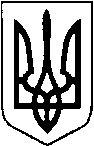 ВОЛОДИМИРСЬКА РАЙОННА ДЕРЖАВНА АДМІНІСТРАЦІЯВОЛИНСЬКОЇ ОБЛАСТІВОЛОДИМИРСЬКА РАЙОННА ВІЙСЬКОВА АДМІНІСТРАЦІЯРОЗПОРЯДЖЕННЯ  20  квітня  2023 року                   м. Володимир                                               №38 Про передачу в тимчасове користування  автомобіляКеруючись ст. 6, пунктом 4 частини першої ст. 13, ст. 15, 19, пунктом 1, 9 частини першої ст. 41 Закону України «Про місцеві державні адміністрації», Законом України «Про управління об’єктами державної власності», Законом України «Про передачу об’єктів права державної та комунальної власності», постановою Кабінету Міністрів України від 21 вересня 1998 року № 1482 «Про передачу об’єктів права державної та комунальної власності», враховуючи лист Оваднівської сільської ради № 979/01-14 від 18.10.2022 року про передачу в тимчасове користування автомобіля, з метою забезпечення ефективного використання державного майна ЗОБОВ’ЯЗУЮ:1.ПЕРЕДАТИ Оваднівській сільській раді на умовах тимчасового безоплатного користування автомобіль марки (моделі) ВАЗ 21099, легковий, колір зелений, реєстраційний номер 55519 ВК,  рік випуску 2002, що є власністю Володимирської районної державної адміністрації Волинської  області та перебуває на її балансі.2.Відділу фінансово-господарського забезпечення апарату райдержадміністрації (Наталія Гуль) ЗАБЕЗПЕЧИТИ передачу легкового автомобіля марки (моделі) ВАЗ 21099, легковий за актом приймання-передачі.3.ВСТАНОВИТИ термін тимчасового безоплатного користування автомобілем з 20.04.2023 року по 20.04.2025 року включно.4. Контроль за виконанням розпорядження покласти на керівника апарату райдержадміністрації Сергія РОМАНЮКА.Начальник							                      	Юрій ЛОБАЧНаталія Католик 0985868844Керівник апарату	 райдержадміністраціїСергій РоманюкГоловний спеціаліст відділу цифрового розвитку апарату райдержадміністраціїНаталія КатоликНачальник юридичного відділу апарату райдержадміністрації                                     Поліна ГаврилюкГоловний спеціаліст загального відділу апарату  райдержадміністраціїНадія ОстапчукНачальник відділу-головний бухгалтер фінансово-господарського забезпечення апарату райдержадміністраціїНаталія Гуль